Mountain View Middle SchoolCheerleading Tryout Packet2019-2020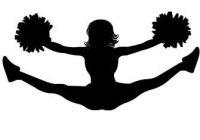 Dear Parents and Cheer Candidates:Welcome to a new and exciting year with MVMS Cheer! As we all know, cheerleading is a very important part of our community. Being a cheerleader is demanding work, which requires constant dedication to self, squad/team, school, and the community.Before committing to such a vital role, you must ask yourself “Why do I want to be a leader?”, and “What can I bring to the team?” Individuals should remember that in being a member of the cheerleading team is more than wearing a uniform. You are representing your school, and he/she must display a positive leadership image always. The most essential element of middle school is a student’s academic progress. Therefore, cheer squad members/mascots must maintain a 2.0 cumulative GPA.There is a huge time commitment involved in being a cheerleader. Some of the many commitments are: fundraising, cheer camps, summer practices, volunteering, many practices after school, and sometimes on the weekends. Candidates should understand that only illness and special family circumstances are legitimate reasons to miss a cheer activity. This is one of the issues we have always dealt with in the past, and athletes need to remember that if cheerleaders want to be respected as athletes, we must practice and perform as all the other athletes do. Cheer members are required to attend all practice, camps, and performances. NO EXCEPTIONS!Being involved in the cheer program will add an additional financial responsibility to you and your family. Although we do fundraise, the remaining costs incurred will be the responsibility of the cheerleader. Attached is a detailed cost sheet that must be signed in order for you to be able to tryout. Returning members must have cheer uniform turned in before tryouts.Being apart of the cheerleading team can be some of the best memories and times of your life. Cheerleaders will get to know each other and spend time together as a family bond that can’t be broken and can’t be compared to any other athletic teams. Cheerleading teaches you strict discipline, and teamwork as well as teaching you responsibility, and how to become a better leader for your future!We wish you all the best at tryouts; have fun, enjoy the experience, and GOOD LUCK TO YOU!-MVMS Cheer Staffdebbie.marcucci@aps4kids.orgTRYOUT INFORMATION AND IMPORTANT DATESSCHEDULEIn order to tryout, the entire packet must be filled out and returned to Coach by the first day of tryout week, April 30th, 2019. TRYOUT CLINICS 				April 30th - May 2nd @ 4-5:30pm AHS Tiger GymFINAL TRYOUT				Friday May 3rd @ 4-5:30pm AHS Tiger GymNEW TEAM MEETING 				Wednesday May 8th @ 4pm in MVMS GymALL TRYOUTS AND CLINICS ARE CLOSED TO THE PUBLICMATERIALS NEEDED FOR TRYOUTSThe following needs to be completed and handed in to the cheer coach on Tuesday, April 30th before the clinic begins:Application (with attached recent photo of candidate – Picture is used for judges to identify candidates more easily)4 Teacher Recommendations from your core classes ONLY (Math, ELA, Science and History). Do not procrastinate, your teachers’ time is important. These MUST be from current teachers.Copy of 2ND semester grades (3RD quarter report card grades and 4TH quarter progress report grades)Athletic Physical Form filled out completely and signed by doctor. (Needed before you can participate in ANY tiger athletics! Please make sure ALL lines are signed before you turn it in!)Tryout checklist completed on back / Parent Consent and Acknowledgement form and Payment Plan Form.FAILURE TO HAVE ANY OF THE ITEMS LISTED ABOVE COMPLETED IN FULL WILL RESULT IN YOU BEING SENT HOME FOR THE DAY, AND ANYTHING YOU DIDN’T LEARN WILL NOT BE RETAUGHT. TRYOUT GUIDELINESCheerleading shoes or low tread tennis shoes, this mean NO JORDANS, NO CONVERSE, NO VANS!TEAL, BLACK OR WHITE ATTIRE ONLYALL hair pulled back and out of facePlease do not wear jeans to tryouts.You must have cotton shorts over your spandex! You cannot wear just spandex!NO GUM, ACRYLIC NAILS, AND JEWELRY (INCLUDES ALL BODY JEWELRY)A great attitude and smile on your face.The final day of tryouts, TEAL, BLACK AND WHITE DOMINATION DAY you need to wear the same type of athletic apparel, however, we want it to be SUPER spirited, do whatever you like to show us what you would look like on a pep-rally day, or a school spirit function.  It needs to be appropriate!TRYOUT PROCEDURES You will be evaluated and judged from the moment you meet us.  Your attitude, cooperation, grades, among other things will play a part in your ability to make this team.  You will be judged throughout the week by your coaches as well as possible guest judges.  We reserve the right to cut anyone at any time during the tryout procedure.  Attitudes are extremely important; you can and will be cut simply on poor attitudes.Social media (Instagram, Facebook, Snapchat etc.) must be clean during the time you are representing your school. If you are being inappropriate online, disciplinary action will be taken.PARENTS NOTE:  If you are unhappy with any results of the team selections, please do not punish other kids.  We as coaches will not reply to phone calls or issues until Monday following tryouts.  If you still have a concern on Monday morning, we will address it at that time.  Thank you for your understanding.  We want to start off on a positive foot!TRYOUT CLINICS AND PROCEDURESAttendance is mandatory at all tryouts. If you choose to miss a day of tryouts, you will ineligible to tryout. Please note, special cases will be handled individually.Overall grades - If you have an F on report card or lower than a 2.0 you are ineligible to tryout for this team.If you quit or were dismissed from the team during the most recent season you are ineligible to tryout. We are looking to select squad members that demonstrate strong skills in the following areas:Being Coachable/Attitude		Jumps	       Running and Standing Tumbling	      Motion Technique      Dance				Vocal		Flexibility			Spirit/Energy/Enthusiasm	SUMMER BREAKJune 1st – July 1st is a break month.  The students will have ONLY OPTIONAL workouts/events during the month.  Please do your best to plan vacations during this time.  Camp is NOT OPTIONAL. Failure to attend camp will result in being benched for the first football game.PRACTICESPractices will start May 8th and continue every Monday and Wednesday until May 20th. You will be given a calendar every month, so you are up to date on what is going on! When school starts, practices will be Tuesday-Thursday (holidays and game days permitting). Once competition season rolls around, practices change from 2-3 times a week to at least 4-5 times a week and will be held on some Saturdays as well. You will be notified when there are changes made to the calendar. Cheer is a 12-month sport, you must be 100% committed and must be aware, that at any time, we can be asked to make appearances, perform, or volunteer in our community.Student’s Name: __________________________________ DOB: _____________ Coming Class: _________MVMS Cheerleading Application 2019-2020Student’s Full Mailing Address (including zip) __________________________________________________________________________________________Student’s Phone Numbers: Home: __________________________________           Cell: ____________________________________Student’s Email_____________________________________________________________________________Student’s Instagram and Snapchat: @______________________________________________________________________Current Cumulative GPA: ____ Current Semester GPA: ____ Do you have missing assignments?  _____(You must attach a full report card, must have grades from every class you have taken this year at MVMS.) Parents Names: __________________________________________________________________________________________Parents Address:__________________________________________________________________________________________Parent’s Phone Numbers: Mom: ______________________________ Dad: ______________________________Emergency Contact (Not your parents): Name: ________________________ Number: ___________________Parent’s Email Addresses: ___________________________________________________________________________________________________________________________________________________________________________________OTHER SPORTS:We allow participation in other school programs and/or sports. Please indicate if you plan on participating in any extra activities this season.1.__________________________ 2._________________________ 3.__________________________ Your signature below indicates that you have read, understand, and intend to abide by the contents of this tryout packet.  Also that you understand you will not be permitted on the team until after being selected last day of tryouts and after you have signed and agreed to the MVMS Cheer Constitution and District Athletic code of conduct. _______________________________________		______________________________________Student (Sign and Date)                                        		Parent (Sign and Date) _______________________________________		______________________________________Student (Print Name and Date)				Parent (Print Name and Date)Student Name: _____________________________MVMS CheerleadingTeacher Recommendation 1 Dear Teacher,It is a new year and it is our hope to build a positive, leadership guided, well rounded cheerleading squad.  We need your help.  Your recommendation on students may be the best advice we can get as far as how dedicated the student is as well as their leadership skills and so on.  Please take a moment to evaluate _______________________________ on the following qualities.  Also, please give any comments concerning the student, it is important that this letter of recommendation be kept confidential.  Please return to the student signed and sealed in an envelope.Thank you, CoachPlease Evaluate from 1 – 5 one being the lowest score and 5 being the highest score based on your opinionMaturity						1	2	3	4	5Dependability						1	2	3	4	5Cooperation with others					1	2	3	4	5Leadership qualities					1	2	3	4	5Attitude						1	2	3	4	5Ability to handle stress					1	2	3	4	5Current Grade: ________	Number of Absences: _______  Any referrals or issues reported to Student Conference? Explain ____________________________________________________________________________________________________________________________________________________________________________________________________Teacher Signature: _____________________________   Class Name: ______________________________Is there anything else we need to know to get an accurate picture of this student’s ability to represent MVMS?____________________________________________________________________________________________________________________________________________________________________________________Student Name: _____________________________MVMS CheerleadingTeacher Recommendation 2Dear Teacher,It is a new year and it is our hope to build a positive, leadership guided, well rounded cheerleading squad.  We need your help.  Your recommendation on students may be the best advice we can get as far as how dedicated the student is as well as their leadership skills and so on.  Please take a moment to evaluate _______________________________ on the following qualities.  Also, please give any comments concerning the student, it is important that this letter of recommendation be kept confidential.  Please return to the student signed and sealed in an envelope.Thank you, Coach Please Evaluate from 1 – 5 one being the lowest score and 5 being the highest score based on your opinionMaturity						1	2	3	4	5Dependability						1	2	3	4	5Cooperation with others					1	2	3	4	5Leadership qualities					1	2	3	4	5Attitude						1	2	3	4	5Ability to handle stress					1	2	3	4	5Current Grade: ________	Number of Absences: _______  Any referrals or issues reported to Student Conference? Explain ____________________________________________________________________________________________________________________________________________________________________________________________________Teacher Signature: _____________________________   Class Name: ______________________________Is there anything else we need to know to get an accurate picture of this student’s ability to represent MVMS?____________________________________________________________________________________________________________________________________________________________________________________Student Name: _____________________________MVMS CheerleadingTeacher Recommendation 3Dear Teacher,It is a new year and it is our hope to build a positive, leadership guided, well rounded cheerleading squad.  We need your help.  Your recommendation on students may be the best advice we can get as far as how dedicated the student is as well as their leadership skills and so on.  Please take a moment to evaluate _______________________________ on the following qualities.  Also, please give any comments concerning the student, it is important that this letter of recommendation be kept confidential.  Please return to the student signed and sealed in an envelope.Thank you, CoachPlease Evaluate from 1 – 5 one being the lowest score and 5 being the highest score based on your opinionMaturity						1	2	3	4	5Dependability						1	2	3	4	5Cooperation with others					1	2	3	4	5Leadership qualities					1	2	3	4	5Attitude						1	2	3	4	5Ability to handle stress					1	2	3	4	5Current Grade: ________	Number of Absences: _______  Any referrals or issues reported to Student Conference? Explain ____________________________________________________________________________________________________________________________________________________________________________________________________Teacher Signature: _____________________________   Class Name: ______________________________Is there anything else we need to know to get an accurate picture of this student’s ability to represent MVMS?____________________________________________________________________________________________________________________________________________________________________________________Student Name: _____________________________MVMS CheerleadingTeacher Recommendation 4Dear Teacher,It is a new year and it is our hope to build a positive, leadership guided, well rounded cheerleading squad.  We need your help.  Your recommendation on students may be the best advice we can get as far as how dedicated the student is as well as their leadership skills and so on.  Please take a moment to evaluate _______________________________ on the following qualities.  Also, please give any comments concerning the student, it is important that this letter of recommendation be kept confidential.  Please return to the student signed and sealed in an envelope.Thank you, CoachPlease Evaluate from 1 – 5 one being the lowest score and 5 being the highest score based on your opinionMaturity						1	2	3	4	5Dependability						1	2	3	4	5Cooperation with others					1	2	3	4	5Leadership qualities					1	2	3	4	5Attitude						1	2	3	4	5Ability to handle stress					1	2	3	4	5Current Grade: ________	Number of Absences: _______  Any referrals or issues reported to Student Conference? Explain ____________________________________________________________________________________________________________________________________________________________________________________________________Teacher Signature: _____________________________   Class Name: ______________________________Is there anything else we need to know to get an accurate picture of this student’s ability to represent MVMS?____________________________________________________________________________________________________________________________________________________________________________________TRYOUT CHECKLISTTry-out Application												______Physical 													______(Must be signed by the Coach– new physical or MVMS Athletic Director) to verify your physical is on file, do NOT leave class to do this.  This must be done on you free time at school.)  You may not tryout without a physical on file.  Most clinics in town can have it done within a day or two. RETURNERS - If you had a physical last year, you still need to have a new physical done, so that it will be valid for the 2019-2020 cheer season!This student has a current physical on file and is cleared to participate in tryouts.________________________________________          _____________         _________		Signature					   	      Date		     Date Exp.Recent Photo													______(This is for coach memory only, please don’t get pictures taken!)SHIRT SIZE: _________		SHORT SIZE: __________	      ACCURATE SHOE SIZE: __________(Please indicate anywhere that it is youth sizes) (Please make this as accurate as possible! Whatever you put on here is what will be ordered!)Teacher Recommendations (4)-Please print teachers’ names.						______1._________________________________ 2._______________________________ 3._________________________________4.________________________________(This must be from CURRENT core subject teachers, no past teachers.) Attached Report Card and Progress Report							            ______(Attach a copy of your most recent report card from this year *(3rd quarter) and progress report (4th quarter), again this needs to be done on your free time!)Payment Obligation Form SIGNED									______I understand that I am a candidate to try out for the Mountain View Middle School Cheer team. I understand that in signing this sheet, he/she is making an important commitment to representing my school and community. I understand that cheerleading is a dangerous sport, and that if I am to be injured at any time during the season, a doctor’s note must be in place before I can participate with the team. I understand that cheer is also a huge time commitment, and if I am unable to fulfill this commitment I will be dismissed from the team at any time. I understand that by signing this document, I am to follow all rules outlined on the MVMS Cheer Constitution or I will be removed from the team.Parent Signature: ____________________________ Student Signature: ____________________________Date: ________________________ESTIMATED Season ExpensesEverything on this list you will keep, which is awesome! Please understand these are estimated prices currently.  We do not expect much difference.  If there is a difference, parents will be informed as soon as possible! Please note that the amount paid does not cover all these items, our fundraisers will contribute to the cost as well.  Here is what you get!    Summer Camp – EVERYONE     2 shirts - EVERYONE    2 practice bottoms – EVERYONE     2 pair briefs – GIRLS ONLY    1 mid – GIRLS ONLY    2 bows – GIRLS ONLY    1 pair of warm ups - EVERYONE    1 cheer backpack –  EVERYONE    1 pair cheer shoes – EVERYONE   Tumbling Classes- EVERYONETOTAL:  	GIRLS: $300		BOYS & MASCOTS: $275PAYMENT SCHEDULE:  A payment schedule is set up so that this amount is done in portions to ease the total for everyone. Please make sure that you make your payments on time! 1ST PAYMENT:  May 8th 2019 - $1002ND PAYMENT: May 22nd 2019 - $1003RD PAYMENT: JULY 8th 2019 - $100All payments MUST be made on time to make sure that we can get items for the team ordered on time. All checks and money orders must be made out the MVMS Cheer, and with athlete name in the MEMO line!Student signature: ________________________        Parent Signature: ____________________________